Комитет образования и науки Волгоградской областигосударственное бюджетное профессиональное образовательное учреждение«Волжский политехнический техникум»РАБОЧАЯ ПРОГРАММА КРУЖКА (СПОРТИВНОЙ СЕКЦИИ)ПО  ВОЛЕЙБОЛУСпециальности: ВсеКурс: 1-42017г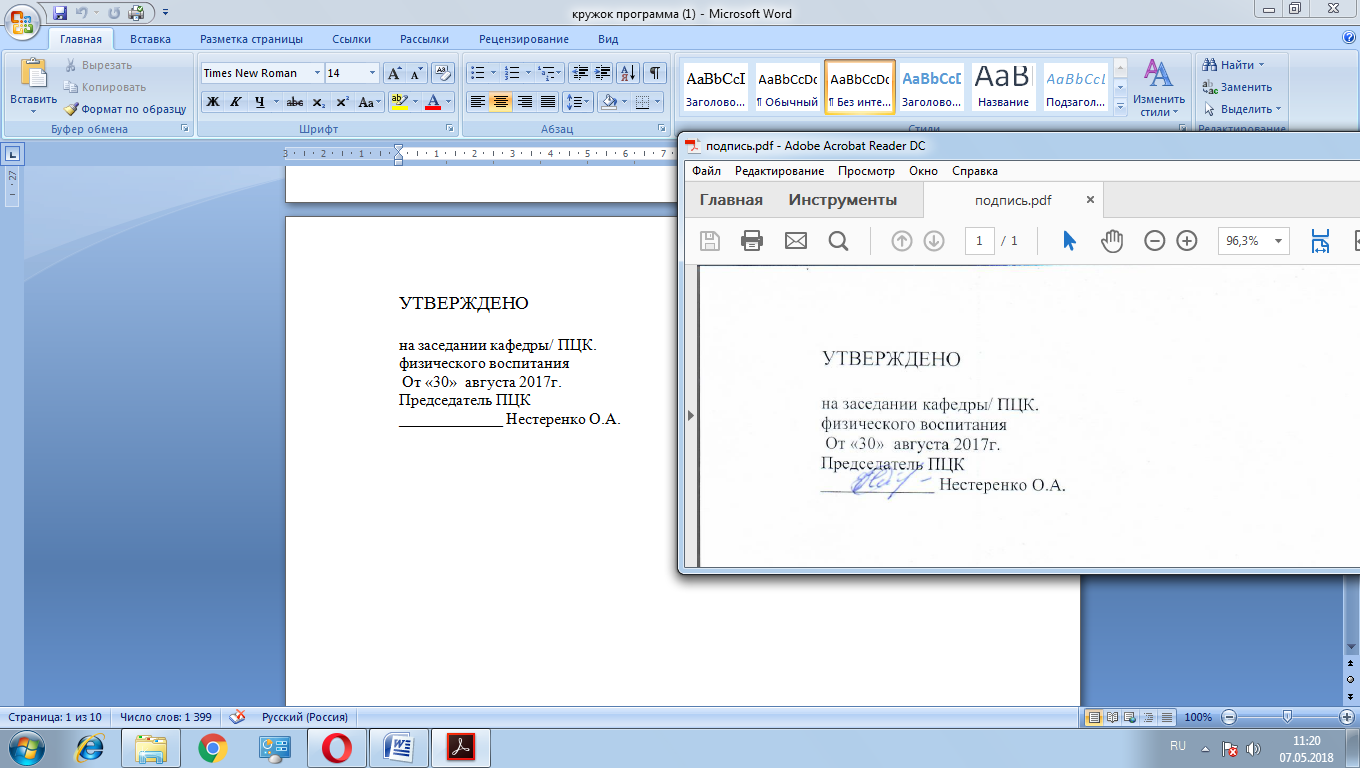 Рабочая программа по волейболу составлена на основе Федерального государственного образовательного стандарта основного общего образования,  Федерального государственного образовательного стандарта среднего общего образования,рекомендациями Департамента государственной политики в сфере подготовки рабочих кадров и ДПО от 17.03.2015 г. № 06-259 по организации получения среднего общего образования в пределах образовательных программ среднего профессионального образования на базе основного общего образования с учетом требований федеральных государственных образовательных стандартов и получаемой профессии или специальности среднего профессионального образования, а также на основе примерной программы общеобразовательной учебной дисциплины «Физическая культура» для профессиональных образовательных организаций (автор – А.А. Бишаева), рекомендованной Федеральным государственным автономным учреждением «Федеральный институт развития образования» (ФГАУ «ФИРО») в качестве примерной программы для реализации основной профессиональной образовательной программы СПО на базе основного общего образования с получением среднего общего образования (протокол № 3 от 21 июля 2015 г. Регистрационный номер рецензии 383 от 23 июля 2015 г. ФГАУ «ФИРО»).Организация-разработчик: государственное бюджетное профессиональное образовательное учреждение «Волжский политехнический техникум» (ГБ ПОУ «ВПТ»)РазработчикЖракова Галина Михайловна – преподаватель высшей квалификационной категории ГБ ПОУ  «ВПТ»СОДЕРЖАНИЕ     Стр.ПОЯСНИТЕЛЬНАЯ ЗАПИСКА.                                                       5СОДЕРЖАНИЕ ПРОГРАММЫ КРУЖКА «ВОЛЕЙБОЛ».        7РЕКОМЕНДУЕМАЯ ЛИТЕРАТУРА                                                9И ОСНАЩЕННОСТЬ УЧЕБНОГО ПРОЦЕССА. Пояснительная записка«Физическая культура» призвана сформировать у студентов устойчивые мотивы и потребности в бережном отношении к своему здоровью, целостном развитии физических и психических качеств, творческом использовании средств физической культуры  в организации здорового образа жизни. В процессе освоения учебного материала обеспечивается формирование целостного представления о единстве биологического, психического и социального в человеке, законах и закономерностях развития и совершенствования его психосоматической  природы.Среди многообразия средств физического воспитания значительное место занимает волейбол.Кружок« Волейбола » способствует расширению двигательного опыта за счет использования разнообразных игровых упражнений. Овладевая навыками игры в волейбол,  развиваются координационные способности. В спортивных играх умения и навыки представляют собой довольно сложные по координации двигательные акты, и поэтому их выполнение обуславливается оптимизацией и спецификой физических качеств. Поэтому, физические качества  занимающихся волейболом нужно совершенствовать исходя из конкретных условий их двигательной деятельности. К этой деятельности прежде всего нужно отнести все проявления быстроты, сочетание скоростно- силовых качеств силы и быстроты, имеющих место в большинстве выполняемых в волейболе технических приемов: прыжках, беге, передачах мяча, ударов; развитие акробатической ловкости, предполагающей виртуозное владение частями своего тела в безопорном положении.Систематическое занятие волейболом воспитывает у занимающихся трудолюбие и упорство, развивает чувство долга и гордости за свой коллектив. Современные исследования показали, что систематические занятия физической культурой и волейболом в частности в значительной степени способствуют повышению долголетия человека, его жизненной активности и трудоспособности.Программа курса волейбол рассчитана на один год. Занятия проходят 2 раза  в неделю по 60 минут всего 80 часов. Занятия включает в себя теоретическую и практическую часть. В теоретической части рассматриваются вопросы техники и тактики игры в волейбол. В практической части углублено изучаются технические приемы и тактические комбинации. В занятиях со студентами целесообразно акцентировать внимание на комбинированные упражнения, технику передач и учебно-тренировочные игры.Цели и задачи.Цели:1.Снабдить студентов знаниями о технике и тактике игры в волейбол.2.Содействовать укреплению здоровья 3.Воспитывать моральные и волевые качества занимающихся содействовать развитию чувства товарищества и взаимопомощи.Задачи:1.Сформировать общие представления о технике и тактике игры в волейбол.2.Обучить приемам волейбола, сформировать начальные навыки судейства.3.Научить занимающихся применять полученные знания в игровой деятельности, и в самостоятельных занятиях.Тематический план кружка по волейболуСОДЕРЖАНИЕ ПРОГРАММЫ КРУЖКА «ВОЛЕЙБОЛ»Раздел 1 ТеоретическийТребования к знаниям: студент должен иметь представление о волейболе, краткие исторические справки возникновения и развития волейбола. Правила игры. Основу техники передачи мяча сверху и снизу двумя руками, основу техники подачи, нападающего удара и блокирования. Основы тренировки по волейболу.  Тактику игры в защите и нападении. Оказание первой медицинской помощи. Методы профилактики травматизма и перенапряжений.Требования к умениям: студент должен освоить технику передачи мяча над собой на месте и в движении, в парах, в тройках и т.д., освоить технику передачи  снизу двумя руками на месте и в движении., освоить подачу сверху, уметь направлять ее в разные зоны., освоить технику нападающего удара и блокирования. Формирование позитивного отношения к занятиям.  Совершенствовать изученные технические приемы.Раздел 2 Учебно-тренировочный Требования к знаниям: студент должен знать технологию приобретения опыта практической деятельности, развития самостоятельной деятельности в волейболе, для физического совершенствования, по¬вышения уровня функциональных и двигательных способностей личности.Требования к умениям: студент должен уметь широко использовать теоретико-методические знания в плане применения разнообразных игровых упражнений для приобретения индивидуального и кол¬лективного практического опыта, развивать свою познавательную творче¬скую активность в направлении формирования жизненно и профессио¬нально значимых качеств, свойств, умений и навыков.Общая физическая подготовка. Теория: Значение ОФП в подготовке волейболистов.Практика: Подготовительные упражнения, направленные на развитие силы и быстроты сокращения мышц, которые участвуют в выполнении технических приёмов, скорости, прыгучести, специальной ловкости, выносливости (скоростной, прыжковой, силовой, игровой) быстроты перехода от одних действий к другим. Подвижные и спортивные игры.Техническая подготовка. Теория: Значение технической подготовки в волейболе.Практика: Стойки. Приёмы и передачи мяча (двумя руками снизу, двумя руками сверху). Подачи снизу. Прямые нападающие удары. Защитные действия (блоки, страховки).Тактическая подготовка. Теория: Правила игры в волейбол. Значение тактической подготовки в волейболе.Практика: Тактика подач. Тактика передач. Тактика приёмов мячаРаздел 3 Контрольно-оценочный (критерии результативности занятий)Требования к знаниям: студент должен знатьпонятия «Техника игры», «Тактика игры», формы контроля, методику обработки полученной информации, в результате контрольно-итоговых испытаний (тестирование.). Знать правила игрыТребования к умениям: студент должен уметь обрабатывать оперативную, текущую и итоговую информацию о степени освоения теоретических, методико-практических и учебно-тренировочных знаний, умений и навыков по волейболу. Соблюдать правила личной гигиены и закаливания организма. Культуры поведения и взаимодействия во время коллективных занятий и соревнований. Профилактика травматизма и оказание первой помощи при травмах и ушибах. Использования спортивного инвентаря на занятиях волейболом.ОБЯЗАТЕЛЬНЫЕ КОНТРОЛЬНЫЕ ЗАДАНИЯ (УПРАЖНЕНИЯ, ТЕСТЫ) ДЛЯ ОПРЕДЕЛЕНИЯ ФИЗИЧЕСКОЙ ПОДГОТОВЛЕННОСТИ ВОЛЕЙБОЛИСТОВ.РЕКОМЕНДУЕМАЯ ЛИТЕРАТУРАИ ОСНАЩЕННОСТЬ УЧЕБНОГО ПРОЦЕССАОсновная литератураВшенский М.Я., Горшков А.Г. Основы здорового образа жизни студента.//Среднее   профессиональное   образование.   1995.   №   4,5,6; 1996. №1,2,3.Зациорский В.М. Педагогический контроль в тренировочном про-цессе (основы теории, тестов и оценок).- М., 1978.Илъинич В.И. Физическая культура студента. - М., 2001. Лаптев А.П., Полиевский С.А. Гигиена: учебник для институтов и техникумов физической культуры. - М., 1990.Максименко A.M. Основы теории и методики физической культуры. Учебное пособие. - М., 1999.Рудик П. А. Психология. Учебник для учащихся техникумов физичес-:кой культуры. - М., 1976. Хоре Д. Учение о тренировке (введение в общую методику тренировки).М., 1971.                                               Фомин Н.А. Физиологические основы двигательной активности. - М.,  1991.Дополнительная литератураАмосов Н.М. Раздумье о здоровье. - М., 1987.Александров О. А. Комплексная программа здоровья. — М., 1988.          Белкин А. А. Формы специальной разминки. // Теория и практика  физической культуры. 1966. №9.                                                     БернштейнН.А. О построении движений. -М., 1947.                        Боген М.М. Обучение двигательным действиям. - М., 1985.        Белое В.И., Михайлович Ф.Ф. Валеология: здоровье, молодость, красота, долголетие. М., 1999.                                                           Вайцеховский СМ. Книга тренера. - М., 1971.Виноградов П.А. Физическая культура и здоровый образ жизни. -М., 1990.                                                                          Вяткин Л.А. и др. Туризм и спортивное ориентирование. - М., 2001.    Дубровский В.И. Спортивная медицина: Учебник для студентов ву¬зов  М., 1998.Колбанов В.В. Валеология. - СПб., 1998.  Малахов Г.П. Движение, дыхание, закаливание. - СПб., 1999. Соковня-Семенова И.И. Основы здорового образа жизни и первая медицинская помощь. Учебное пособие. - М., 1999. Хийрулип Р.А, Разминка в спорте: Учебное пособие. - Казань, 2002.Яковлев Н.Н. Биохимическая характеристика разминки и трениро-вочных занятий. // Биохимия спорта. - М., 1974.Материально-техническое обеспечение:1.Спортивный зал.2.Волейбольные мячи.3.Скакалки.4.Волейбольная сетка.5. Мячи с утяжеленным весом.6.Гимнастические скамейки.7. Штанга.№п/пНаименование разделов и темКол-во аудиторных часовКол-во аудиторных часовКол-во аудиторных часов№п/пНаименование разделов и темТеорияПрактикаВсегоРаздел 1 Теоретический221.1Значение игры и особенности двигательной деятельности волейболиста, краткие исторические справки возникновения и развития волейбола0,51.2 Правила игры0,51.3 Основы техники и тактики игры в волейбол.0,51.4 Оказание первой медицинской помощи.0,5Раздел 2 Учебно-тренировочный582.1Техника выполнения: стойки, перемещения, подачи, передачи, блокирование, нападающий удар30302.2Тактика: защиты, нападения, страховки, самостраховки, блокирования2828Раздел 3 Контрольно-оценочный (критерии результативности занятий)203.1Соревнования среди групп 1 курса883.2Соревнования среди студентов 2-3 курса883.3Матчевые встречи44Всего27880Вид заданияОтличноОтличноХорошоУдовлетвор.Челночный бег23232425Отжимания в упоре лежа 35353025Упражнение на силу мышц верхнего отдела брюшного пресса35353025Прыжок в длину с места230230220210Передачи сверху двумя руками над собой не выходя из б/б круга30202012Передачи снизу двумя руками над собой не выходя из б/б круга30202012Подача в зоны 1,6,5.6442Нападающие удары в зоны 1,6,55332